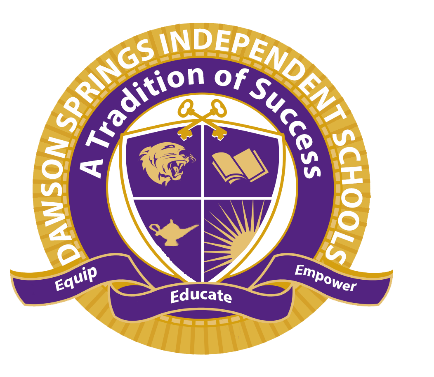 To:  Leonard WhalenFrom:  Kent WorkmanDate:  June 4, 2020RE:  Approval of Amended 2019-2020 School Calendar.Mr. Whalen, below is our final amended 2019-2020 school calendar.  This amended calendar reflects (1) snow day and (2) two hour delays for the school year.  The date for the weather/illness cancellations and delays are listed below.2019-2020 Amended School Calendar DatesAugust 8.9 &12	Staff Development (1, 2 & 3)August 13		Opening day for staffAugust 14		First Day for Students		September 2		Holiday #1 Labor DayOctober 7-11 		Fall BreakNovember 12		No School:  Snow Day (1)November 13		2 Hour DelayNovember 27-29	Holiday #2 Thanksgiving Break Nov. 28 ThanksgivingDecember 20		School in session, Make-up Day for 11/12/19December 21-Jan 1	Holiday #3 Christmas Break Dec 25, Holiday #4, Jan 1	January 6	Students Return to School		January 20		No School Martin Luther King Jr., Day (per KRS.158.070)February 7		2 Hour DelayFebruary 17		Staff Development (4)March 16		Begin NTI Instruction (Due to Covid 19)April 6-10		Spring Break cancelled due to continuation of NTI instructionMay 5			Last day for NTI instruction for students for 2019-20 school yearMay 6-15		Teacher work days (to fulfill contractual obligations) May 22		GraduationRespectfully,Kent WorkmanDPP/Assistant Principal Jr/Sr High School